 E-touché, t’es dans le net !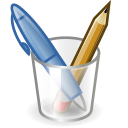 Auteur : ACMJPublic visé : 10-14 ans (groupes de 25 jeunes)Matériel : Craie (pas besoin de PC)Durée totale : 50 minutesNombre de séquences :Objectifs :Identifier les tensions entre les concepts suivants vie privée / vie publiqueami / connaissance…Réfléchir aux différents « cercles » de relations sur InternetDéroulement Cette activité met en avant les différentes perceptions entre la vie hors ligne et en ligne.Le professeur/animateur/éducateur/formateur/etc. dessine une cible au centre de la pièce. Pour le thème des relations, il écrit au centre « moi », au premier cercle « famille », au deuxième cercle « amis proches », au troisième cercle « copains », au quatrième cercle « professionnel », au cinquième cercle « entourage », au dernier cercle « inconnus ».La première étape consiste à fixer les notions. Par exemple, « votre professeur, vous le mettez dans quel cercle ? ». Les élèves se placent dans le cercle prévu.La deuxième étape établit alors des situations de la toile (par exemple : « mes photos personnelles, je les partage avec qui ? » et les élèves se placent dans le cercle qu’ils souhaitent).Dès que tout le monde s’est positionné, l’animateur demande à deux ou trois élèves d’expliquer la raison de leur positionnement. La dernière étape de cette activité est de réfléchir ensemble sur ce qu’internet permet de faire.